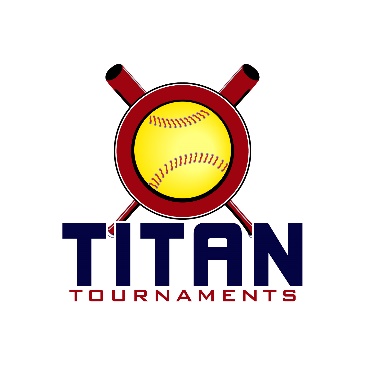 	Thanks for playing ball with Titan!	Park Address: Rose Lane Park – 199 Hayley Drive, Toccoa, GAFormat: 3 seeding games + single elimination bracket playDirector: Matt (706)-255-7536Roster and Waiver Forms must be submitted to the onsite director upon arrival and birth certificates must be available on site in each head coach’s folder.Entry Fee - $375/ Admission - $7 per spectator
Sanction - $35 if unpaid in 2022/ Coach’s Passes – 3 per teamPlease check out the How much does my team owe document.Run rule is 12 after 3, 10 after 4, 8 after 5. Games are 7 innings if time permits.Pitching rule overview – 1. The pitcher’s pivot foot shall maintain contact with the pitcher’s plate until the forward step. Note: a pitcher may take a step back with the non-pivot foot from the plate prior, during, or after the hands are brought together. 
2. Illegal Pitch – Is a ball on the batter. Note: Runners will not be advanced one base without liability to be put out.The on deck circle is on your dugout side. If you are uncomfortable with your player being that close to the batter, you may have them warm up further down the dugout, but they must remain on your dugout side.
Headfirst slides are allowed, faking a bunt and pulling back to swing is allowed.Runners must make an attempt to avoid contact, but do not have to slide.
Warm Up Pitches – 5 pitches between innings or 1 minute, whichever comes first.Coaches – one defensive coach is allowed to sit on a bucket or stand directly outside of the dugout for the purpose of calling pitches. Two offensive coaches are allowed, one at third base, one at first base.
Offensive: One offensive timeout is allowed per inning.
Defensive: Three defensive timeouts are allowed during a seven inning game. On the fourth and each additional defensive timeout, the pitcher must be removed from the pitching position for the duration of the game. In the event of extra innings, one defensive timeout per inning is allowed.
An ejection will result in removal from the current game, and an additional one game suspension. Flagrant violations are subject to further suspension at the discretion of the onsite director.New to 2022: The pitcher’s pivot foot when pushing off may drag in contact with the ground, but both feet being in the air is also allowed.Note: A pitcher may not “crow hop”, also known as re-planting their pivot foot to push off a second time.12U Seeding Games are 70 minutes finish the inning*Please be prepared to play at least 15 minutes prior to your team’s scheduled start times*12U Bracket Games are 75 minutes finish the inning*Please be prepared to play at least 15 minutes prior to your team’s scheduled start times*TimeFieldGroupTeamScoreTeam9:003TitanLady Prime 12U1-7Franklin Fastpitch10:253TitanLady Prime 12U4-13Buford Fastpitch 201110:254TitanNorth GA Force5-3CG Legacy Medlam11:503TitanFranklin Fastpitch6-3CG Legacy Medlam11:504TitanBuford Fastpitch 201112-1North GA Force1:153TitanLady Prime 12U10-10CG Legacy Medlam1:154TitanFranklin Fastpitch4-3Buford Fastpitch 20112:403TitanLady Prime 12U4-8North GA Force9:001SpartanMC Heat2-1GA Classics 12U10:251SpartanAthletics Mercado5-22Dacula Select11:501SpartanMC Heat1-6Dacula Select1:151SpartanAthletics Mercado5-6GA Classics 12U2:401SpartanMC Heat5-3Athletics Mercado2:404SpartanDacula Select4-3GA Classics 12UTimeFieldGameTeamScoreTeam4:054Gold Bracket
Game 1Spartan 2 SeedMC Heat 9-1Titan 3 SeedN GA Force5:353Gold Bracket
Game 2Spartan 1 SeedDacula Select 6-5Titan 2 SeedBuford 20115:354Gold BracketGame 3Winner of Game 1MC Heat6-4Titan 1 SeedFranklin 7:054Gold Bracket
ChampionshipWinner of Game 2Dacula0-5Winner of Game 3MC Heat4:051Silver
Game 1Spartan 3 SeedGA Classics 6-5Titan 5 SeedLady Prime4:053Silver
Game 2Titan 4 Seed (Higher Seed)CG Legacy 13-4Spartan 4 SeedAthletics Mercado5:351Silver
ChampionshipWinner of Game 1GA Classics 1-9Winner of Game 2CG Legacy 